Прашања за полагање на матура по предметот Дигитални системи за насоката: компјутерска техника и автоматикаМарт 2021г.Напиши ги двете теореми на Де Морган ?Дефинирај ги операциите НИ,НИЛИ;ЕКСИЛИ;ЕКСНИЛИ ?Минтерм е ?Буловата aлгебра е ?Основните логички операции се:a). и,или,неб). нили ,ни 							в). ексили,екснили6.   Нацртај ги логичките симболи на следниве логички кола:И коло,Нили коло,НЕ коло,ЕКСНИЛИ коло?7.  Со помош на логичките кола да се реши финкцијата Y=AB+BCD+D?8. Со примена на PAL структурата раелизирај ја следнава функција A+BC+ABC?9. Флип-флопот е сетиран ако_________________, а ресетиран ако_________________?10. Регистарот претставува______________________________ кој е составен од_________?11. Постојат____ различни начини на читање, односно запишување на содржините на регистарот и тоа се_______________________?12. Трите основни логички опреации се: И, ИЛИ и:		а). НЕ		б). НИ										в). НИЛИ13. Две влезни логички операнди А и Б влегуваат во едно НИ коло, кое има излез Y. Y ќе биде 0 само ако:а). А=0  Б=0		б). А=1  Б=0 								в). А=1  Б=1 14. JK флип-флопот е модифициран SR флип-флоп, на кој се додадени уште две:		а). транзистори		б). ЛЕД диоди								в). НИЛИ кола15. Т флип-флопот е:		а). временски флип-флоп		б). флип-флоп за заклучување					в). чкрапнувачки флип-флоп  16. Стационарниот регистар има :		а). сериски влез и сериски излез		б). паралелен влез и паралелен излез				в). сериски влез и паралелен излез17. Регистарот кој има можност да чита или запишува сериски и паралелно се вика:	а). универзален		б). Поместувачки								в). Динамички18. Бројачите се секвенцијални логички мрежи, кои како основни логички кола ги користат:	а). И,ИЛИ,НЕ,НИЛИ,НИ,ЕКСИЛИ и ЕКСНИЛИ колата		б). флип-флоповите		в). Регистрите19. Што го определува правецот на броење кај двостраниот бројач:		а). ЈК флип-флоповите		б). ИЛИ колата								в). контролните водови20. Со помош на логичките кола да се реши финкцијата: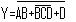 Со примена на PAL структурата раелизирај ја следнава функција: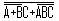 Секој флип-флоп има.....излези што се означуваат со.......Нацртај ја логичката структура и логичкиот симбол на SR флип-флоп?Нацртај ја скратената таблица на премин, таблицата на побуда и карактеристична на Т флип-флоп?Дали постои нелегитинма (забранета ) влезна комбинација за SR флип-флопот,и ако постои која е таа?Нацртај ја логичката структура и логичкиот симбол на D флип-флоп?Регистарот преставува..... кој е составен?При полнење на регистарот со нова содржина , старата........ а секој бит од новиот податок доага на........Од кои делови се состои микропроцеророт?Меморијата на директен пристап коа овозможува читање и запишување на податоци се нарекува___________ меморија.жКои операции се извршуваат во аритметичко-логичката единица?32.       RAM меморијата се дели на:	а). статичка и процесна	б). процесна и динамичка         в). статичка и динамичка33. 	Единица мерка на меморијата е:	а). бит	б). бајт	в). регистар		г). збор 34. 	Кои полиња ги содржи програмската линија во асемблерскиот јазик?35.  	Објасни што значи програмската линија од асемблерскиот јазик:		LDA  #$A136. 	Напиши кои се регистрите за општа намена кај микропроцесорот 8086?37. 	Микропроцесорот 80286 е:		а). 4-битен	б). 8-битен			в). 16-битен	г). 32-битен38. 	Која од следните фирми го проиведе брендот на микропроцесори,, PENTIUM‘‘:	а). SIMENS	б). INTEL									в). AMD	г).  AMIGA39. Кои се магистралите кои постојат во микропроцесорот?40. Колку видови на прекин има микропроцесорот 8086 и кои се тие?41. Напиши ги двете теореми на Де Морган ?42. Дефинирај ги операциите НИ,НИЛИ;ЕКСИЛИ;ЕКСНИЛИ ?43. Минтерм е ?44. Буловата aлгебра е ?45. Основните логички операции се:a). и,или,неб). нили ,ни 							в). ексили,екснили46. Нацртај ги логичките симболи на следниве логички кола:И коло,Нили коло,НЕ коло,ЕКСНИЛИ коло?47. Со помош на логичките кола да се реши финкцијата Y=AB+BCD+D?48. Со примена на PAL структурата раелизирај ја следнава функција A+BC+ABC?49. Флип-флопот е сетиран ако_________________, а ресетиран ако_________________?50. Регистарот претставува______________________________ кој е составен од_________?51. Постојат____ различни начини на читање, односно запишување на содржините на регистарот и тоа се_______________________?52. Трите основни логички опреации се: И, ИЛИ и:		а). НЕ		б). НИ										в). НИЛИ53. Две влезни логички операнди А и Б влегуваат во едно НИ коло, кое има излез Y. Y ќе биде 0 само ако:		а). А=0  Б=0		б). А=1  Б=0 								в). А=1  Б=1 54. JK флип-флопот е модифициран SR флип-флоп, на кој се додадени уште две:		а). транзистори		б). ЛЕД диоди								в). НИЛИ кола55. Т флип-флопот е:		а). временски флип-флоп		б). флип-флоп за заклучување					в). чкрапнувачки флип-флоп  56. Стационарниот регистар има :		а). сериски влез и сериски излез		б). паралелен влез и паралелен излез				в). сериски влез и паралелен излез57. Регистарот кој има можност да чита или запишува сериски и паралелно се вика:а). универзален		б). Поместувачки									в). Динамички58. Бројачите се секвенцијални логички мрежи, кои како основни логички кола ги користат:	а). И,ИЛИ,НЕ,НИЛИ,НИ,ЕКСИЛИ и ЕКСНИЛИ колата		б). флип-флоповите		в). Регистрите59. Што го определува правецот на броење кај двостраниот бројач:		а). ЈК флип-флоповите		б). ИЛИ колата								в). контролните водови60. Со помош на логичките кола да се реши финкцијата:61. Со примена на PAL структурата раелизирај ја следнава функција:62. Секој флип-флоп има.....излези што се означуваат со.......63. Нацртај ја логичката структура и логичкиот симбол на SR флип-флоп?64. Нацртај ја скратената таблица на премин, таблицата на побуда и карактеристична на Т флип-флоп?65. Дали постои нелегитинма (забранета ) влезна комбинација за SR флип-флопот,и ако постои која е таа?66. Нацртај ја логичката структура и логичкиот симбол на D флип-флоп?67. Регистарот преставува..... кој е составен?68. При полнење на регистарот со нова содржина , старата........ а секој бит од новиот податок доага на........69. Од кои четири основни блокови се состои микросметачот?70. Меморијата која не може да се избрише и не може да се уништи по исклучување на напојувањето се нарекува___________ меморија.71. Која функција ја имаат акумулаторите во микропроцесорот?72. RAM меморијата се дели на:	а). статичка и процесна	б). процесна и динамичка	в). статичка и динамичка73. Единица мерка на меморијата е:	а). бит	б). бајт	в). регистар	г). Збор74. Кои се модовите на адресирање на процесорот 6800?75. Објасни што значи програмската линија од асемблерскиот јазик:		LDAА  $Е176. Напиши кои се бројачите и индексните регистри кај микропроцесорот 8086?77. Микропроцесорот 80386 е:		а). 4-битен	б). 8-битен									в). 16-битен	г). 32-битен78. Која од следните фирми го проиведе брендот на микропроцесори,, PENTIUM‘‘:	а). SIMENS	б). INTEL									в). AMD	г).  AMIGA79. Кои се магистралите кои постојат во микропроцесорот?80. Колку видови на прекин има микропроцесорот 8086 и кои се тие?81. Наброј ги групите на инструкции кај микропроцесорот 8086?82. Во кои режими на работа, работи микропроцесорот 8086?83. Од кои регистри за општа намена е составен микропроцесорот 8085?84. Наброј ги начините на адресирање кај микропроцесорот 8085?85. Во колку мемориски банки е поделена меморијата на микропроцесорот 80386?86.  Од  кои делови е составена единицата на мемориски менаџмент во микропроцесорот 80486?87. Во колку мемориски банки е поделена меморијата на микропроцесорот Пентиум 1?88. Од колку бајти е составен дискрипторот кај Пентиум микропроцесорите?89. Што е тоа чип сет (chip set)?90. Од колку јадра е составен микропроцесорот Пентиум D?